Приложение № 182 
к протоколу заседания Правления
Региональной службы по тарифам
Ростовской области
от 22.11.2022 № 65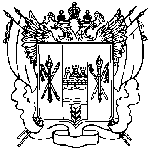 РЕГИОНАЛЬНАЯ СЛУЖБА ПО ТАРИФАМРОСТОВСКОЙ ОБЛАСТИПОСТАНОВЛЕНИЕ     22.11.2022			   г. Ростов-на-Дону		      № 65/182О корректировке производственных программ в сфере холодного водоснабжения и водоотведения МП «Азовводоканал»  (ИНН 6140000097), г. Азов, на 2023 годВ соответствии с Федеральным законом от 07.12.2011 № 416-ФЗ
 «О водоснабжении и водоотведении», постановлением Правительства Российской Федерации от 29.07.2013 № 641 «Об инвестиционных и производственных программах организаций, осуществляющих деятельность в сфере водоснабжения и водоотведения», Положением о Региональной службе по тарифам Ростовской области, утвержденным постановлением Правительства Ростовской области от 13.01.2012 № 20, Региональная служба по тарифам Ростовской областипостановляет:1. Внести изменения в приложения № № 1, 2 к постановлению Региональной службы по тарифам Ростовской области от 13.12.2018 № 82/20 «Об утверждении производственных программ в сфере холодного водоснабжения и водоотведения МП «Азовводоканал» (ИНН 6140000097), г. Азов, на 2019-2023 годы», изложив их в редакции согласно приложениям № 1, 2 к постановлению.2. Постановление подлежит официальному опубликованию, размещению на официальном сайте Региональной службы по тарифам Ростовской области http://rst.donland.ru и вступает в силу со дня его официального опубликования.Руководитель Региональной службы по тарифам Ростовской области                                                                              А.В. ЛукьяновПриложение № 1 к постановлению Региональной службыпо тарифам Ростовской областиот 22.11.2022 № 65/182Производственная программа МП «Азовводоканал», г. Азов,в сфере холодного водоснабжения на 2019-2023 годыПаспорт производственной программыПланируемый объем подачи питьевой воды Объем финансовых потребностей, необходимых для реализации производственной программы4. Плановые значения показателей надежности, качества и энергетической эффективности объектов централизованных систем водоснабжения5. Перечень и график реализации плановых мероприятий по ремонту объектов централизованной системы водоснабжения, мероприятий, направленных на улучшение качества питьевой воды, мероприятий по энергосбережению и повышению энергетической эффективности, в том числе снижению потерь воды при транспортировке, мероприятий, направленных на повышение качества обслуживания абонентов6. Расчет эффективности производственной программы7. Отчет об исполнении производственной программы7.1. Объем подачи питьевой воды7.2. Объем финансовых потребностей, необходимых для реализации мероприятий производственной программы за 2021 год – 2 846,10 тыс. руб.Начальник отдела регулирования тарифов организацийкоммунального комплекса управления тарифногорегулирования коммунального комплекса, транспорта, непроизводственной сферы Региональной службы потарифам Ростовской области                                                                                  И.П. КисилеваПриложение № 2к постановлению Региональной службыпо тарифам Ростовской областиот 22.11.2022 № 65/182Производственная программа МП «Азовводоканал», г. Азов,в сфере водоотведения на 2019-2023 годыПаспорт производственной программы2. Планируемый объем принимаемых сточных вод3. Объем финансовых потребностей, необходимых для реализации производственной программы4. Плановые значения показателей надежности, качества и энергетической эффективности объектов централизованных систем водоотведения5. Перечень и график реализации плановых мероприятий по ремонту объектов централизованной системы водоотведения, мероприятий, направленных на улучшение качества очистки сточных вод, мероприятий по энергосбережению и повышению энергетической эффективности, мероприятий, направленных на повышение качества обслуживания абонентов6. Расчет эффективности производственной программы7. Отчет об исполнении производственной программы7.1. Объем принятых стоков7.2. Объем финансовых потребностей, необходимых для реализации мероприятий производственной программы за 2021 год – 811,79 тыс. руб.Начальник отдела регулирования тарифов организацийкоммунального комплекса управления тарифногорегулирования коммунального комплекса, транспорта, непроизводственной сферы Региональной службы потарифам Ростовской области                                                                                  И.П. КисилеваНаименование и местонахождение регулируемой организацииМП «Азовводоканал», пер. Осипенко, 11, г. Азов, Ростовская область, 346787Период реализации производственной программы2019 - 2023 годыНаименование и местонахождение уполномоченного органа, утвердившего производственную программуРегиональная служба по тарифам Ростовской области пр. Кировский, 40 а, г. Ростов-на-Дону, 344022Обслуживаемая территория г. Азов, Пешковское, Новоалександровское, Кулешовское, Кагальницкое сельские поселения Азовского района № п/пПоказатели производственной деятельностиЕдиница измеренияВеличина показателяВеличина показателяВеличина показателяВеличина показателяВеличина показателя№ п/пПоказатели производственной деятельностиЕдиница измерения2019 год2020 год2021 год2022 год2023 год1Объем воды из источников водоснабжениятыс.куб.м9960,5410 225,6410 578,2410 663,6310 370,88 - объем воды из собственных источниковтыс.куб.м9960,5410 225,6410 578,2410 663,6310 370,88 - объем приобретенной водытыс.куб.м-----2Потребление на собственные нуждытыс.куб.м614,60688,52688,52688,52688,523Объем воды, поступившей в сетьтыс.куб.м9345,949 537,129 889,729 975,119 682,36 - из собственных источниковтыс.куб.м9345,949 537,129 889,729 975,119 682,36 - от других операторовтыс.куб.м-----4Потери водытыс.куб.м2117,792 161,112 241,012 260,362 194,025Уровень потерь к объему отпущенной воды в сеть %22,6622,6622,6622,6622,666Объем воды, отпущенной абонентамтыс.куб.м7228,157 376,017 648,717 714,757 488,34 - собственным абонентам (население)тыс.куб.м5007,314 707,524 398,774 532,204 250,45 - бюджетным организациямтыс.куб.м323,21361,91294,19259,92284,56 - прочим потребителямтыс.куб.м1676,85501,521 037,151 003,30987,88 - другим организациям, осуществляющим водоснабжениетыс.куб.м220,781 805,061 918,601 919,331 965,45Вид услугиЕдиница измеренияВеличина показателяВеличина показателяВеличина показателяВеличина показателяВеличина показателя2019 год2020 год2021 год2022 год2023 годХолодное водоснабжение (питьевая вода)тыс. руб.159 339,31 (без учета НДС)166 678,77 (без учета НДС)177 426,90 (без учета НДС)180 573,18(без учета НДС)179 603,02 (без учета НДС)№ п/пНаименование показателя Единица измеренияВеличина показателяВеличина показателяВеличина показателяВеличина показателяВеличина показателя№ п/пНаименование показателя Единица измерения2019 год2020 год2021 год2022 год2023 год1.Показатели качества питьевой водыПоказатели качества питьевой водыПоказатели качества питьевой водыПоказатели качества питьевой водыПоказатели качества питьевой водыПоказатели качества питьевой водыПоказатели качества питьевой воды1.1.Доля проб питьевой воды, подаваемой с источников водоснабжения в распределительную водопроводную сеть, не соответствующих установленным требованиям, в общем объеме проб, отобранных по результатам производственного контроля качества питьевой воды%-----1.2.Доля проб питьевой воды в распределительной водопроводной сети, не соответствующих установленным требованиям, в общем объеме проб, отобранных по результатам производственного контроля качества питьевой воды%-----2.Показатели надежности и бесперебойности водоснабженияПоказатели надежности и бесперебойности водоснабженияПоказатели надежности и бесперебойности водоснабженияПоказатели надежности и бесперебойности водоснабженияПоказатели надежности и бесперебойности водоснабженияПоказатели надежности и бесперебойности водоснабженияПоказатели надежности и бесперебойности водоснабжения2.1.Количество перерывов в подаче воды, возникших в результате аварий, повреждений и иных технологических нарушений на объектах централизованной системы холодного водоснабжения, в расчете на протяженность водопроводной сети в годед./км1,2451,2401,2351,2301,2253.Показатели эффективности использования ресурсовПоказатели эффективности использования ресурсовПоказатели эффективности использования ресурсовПоказатели эффективности использования ресурсовПоказатели эффективности использования ресурсовПоказатели эффективности использования ресурсовПоказатели эффективности использования ресурсов3.1.Доля потерь воды в централизованных системах водоснабжения при ее транспортировке в общем объеме воды, поданной в водопроводную сеть%22,6622,6622,6622,6622,663.2.Удельный расход электрической энергии, потребляемой в технологическом процессе подготовки питьевой воды, на единицу объема воды, отпускаемой в сетькВт ч/м30,63960,64380,64380,64380,64383.3.Удельный расход электрической энергии, потребляемой в технологическом процессе транспортировки питьевой воды, на единицу объема транспортируемой питьевой водыкВт ч/м3-----Наименование мероприятияПериод регулирования  Период регулирования  Период регулирования  Период регулирования  Период регулирования  Период регулирования  Период регулирования  Период регулирования  Период регулирования  Период регулирования  Наименование мероприятия2019 год2019 год2020 год2020 год2021 год2021 год2022 год2022 год2023 год2023 годНаименование мероприятияГрафик реализации Финансовые средства, тыс. руб. (без учета НДС)График реализации Финансовые средства, тыс. руб. (без учета НДС)График реализации Финансовые средства, тыс. руб. (без учета НДС)График реализацииФинансовые средства, тыс. руб. (без учета НДС)График реализацииФинансовые средства, тыс. руб. (без учета НДС)Ремонт объектов централизованной системы водоснабжения, в том числе по мероприятиям:1-4 кв.1637,152-3 кв.98,942 кв.115,482 кв.32,662-3 кв.44,79Замена уличных водопроводных сетей d=110-160 мм. 660 п.м., по адресам: - ул. Кирова от пер. Котовского до пер. Панфилова (340 п.м.);- пер. Ломоносова                 от ул. Кирова до                ул. Андреевской                 (160 м.п.);- ул. Васильева от ул. Г. Мирошниченко до ул. Кирова (160 п.м.)2-4 кв.1251,97--------Капитальный ремонт узлов на водопроводных сетях (37 шт.) по адресам: ул. Павлова 4; пер. Достоевского –                   ул. Кваши; пер. Куникова – ул. Севостопольская; ул. Дзержинская 101; пер. Кириченко 75; ул. Украинская 21; ул. Дзержинского 37; ул. Московская – пер. Димитрова; ул. М.Горького –  пер. Куникова;  ул. Солнечная – пер. Полевой; ул. Московская 166; ул. Береговая 56;  ул. Дружбы 48;  ул. Нагорная 31; ул. Кирова 252; ул. Московская 11; ул. Ростовская 72; ул. Седошенко 37; ул. Карьерный 125; ул. Андреевская 7; ул. Октябрьская 79; ул. Макаровского 161; пер. Луговой 6; ул. Чехова 11; пер. Достоевского 2; ул. Азовская 161; ул. Васильева 92 А; ул. Солнечная 4; пер. Академический 30.1-4 кв.385,18--------Ремонт отмостки здания ВНС-3 ОСВ (РСУ, хозспособ)--3 кв.70,18------Ремонт системы отвода атмосферных осадков с кровли здания электролизной ОСВ (РСУ,  хозспособ)--   2 кв.	28,76------Ремонт отмостки здания электролизной ОСВ (РСУ, хозспособ)----2 кв.57,74----Ремонт отмостки здания ВНС-2 ОСВ (РСУ, хозспособ)----2 кв.57,74----Ремонт мягкой кровли гаражных боксов, примыкающих к зданию водосети (РСУ, хозспособ)------2 кв.32,66--Ремонт отмостки здания РМУ (РСУ, хозспособ)--------2 кв.20,69Ремонт системы водоотвода с кровли здания РМУ (РСУ, хозспособ)--------3 кв.24,10Улучшение качества питьевой воды--1-4 кв.662,611-4 кв.742,661-4 кв.830,571-4 кв.819,53Капитальный ремонт оборудования и трубопроводов ОСВ (ОСВ, хозспособ)--1-4 кв.662,611-4 кв.742,661-4 кв.830,571-4 кв.819,53Энергосбережение и повышение энергоэффективности--1-4 кв.907,851-4 кв.854,071-4 кв.904,751-4 кв.990,99Замена водопроводных вводов на многоквартирные жилые дома на трубопроводы ПЭ Ø50 – 63 мм        L - 123 п.м. (В/сеть, хозспособ) по адресам: ул. Инзенская, 11 «Б»;  ул.Макаровского, 150; ул. Макаровского, 150 «А»;пер. Красноармейский, №№ 81; 92; 94; 96; 98;ул. Ленина, №№81; 83--2-4 кв.75,14------Замена уличных водопроводных линий на трубопроводы ПЭ Ø 110 мм протяженностью 542 п.м. (В/сеть, хозспособ) по адресам:- ул. Луначарского от пер. Калинина до пер. Ломоносова (Ø 110 мм L=277 п.м);- ул. Нагорная от пер. Малый до ж/д №19 ( Ø 110 мм L= 186 п.м);- ул. Мира от пер. Маяковского до пер. Тимирязева (Ø 110 мм L=79 п.м)--2-4 кв.348,41------Ремонт узлов на в/сетях(38 шт) (В/сеть, хозспособ) по адресам:Пер. Павлова-ул. Ленина; ул. Толстого-пер. Мичурина; пер. Тимирязева, 38; ул. Ленинградская, 231; ул. Красногоровская, 38; ул. Первомайская- пер. Маяковского; ул. Московская, 119 «Б»; пер. Надежный, 5; пер. Малый-ул. Нагорная; ул. Оборонная, 67; ул. Красногоровская, 9; ул. Дзержинского- пер. Чеботарева; пер. Коллонтаевский- ул. К. Либкнехта; ул. Ленинградская, 99; пер. Красноармейский, 75; ул. Измайлова, 38; пер. Социалистический, 55; ул. Мира- пер. Павлова; ул. Ленинградская- пер. Красноармейский; ул. Макаровского- пер. Черноморский; пер. Луначарского, 124; пер. Куникова, 63; ул. Макаровского, 140; пер. Панфилова, 60; ул. Заречная, 12; ул. М. Горького, 39; пер. Куникова, 18; ул. Ростовская, 2; ул. Крымская, 55; пер. О. Кошевого, 43; пер. Коллонтаевский, 117; ул. Пушкина, 80; пер. Димитрова- ул. Пушкина; ул. Ленинградская- пер. Тимирязева; пер. Павлова, 72; пер. Красный, 15; ул. Нагорная, 80; пр. З. Космодемьянской, 99--1-4 кв.201,30------Замена пожарных гидрантов (5 шт.) (В/сеть, хозспособ) по адресам: ул. Васильева, 92; ул. М. Горького, 83; ул. Инзенская, 11 «А»; ул. Кирова, 112; ул. Гагарина, 39	--1-4 кв.38,32------Ремонт электродвигателей, (Энергоцех, подряд)--1-4 кв.107,901-4 кв.102,251-4 кв.104,991-4 кв.110,32Капитальный ремонт электрооборудования (Энергоцех, хозспособ)--1-4 кв.93,861-4 кв.97,751-4 кв.99,161-4 кв.102,22Ремонт центробежных насосов ОСВ (РМУ, хозспособ)--2-3 кв.38,82------Ремонт сетевых насосов №1, №2 К50-32-125 на промышленной базе (Котельные, хозспособ)--3 кв.4,10------Замена водопроводных вводов на многоквартирные жилые дома на трубопроводы ПЭ d 63-110 мм. L-192 п.м. (В/сеть, хозспособ) по адресам: ул. Ленина № 253, ул. Мира №№ 3; 5; 33; 35----2-4 кв.100,13----Замена уличной водопроводной линии на трубопровод ПЭ d =110 мм. протяженностью 367 п.м. (В/сеть, хозспособ) по адресу: пер. Красный от ул. Ватутина до ул. Солнечная ----3 кв.220,45----Ремонт узлов на в/сетях (18 шт) (В/сеть, хозспособ) по адресам: ул. Азовская №№ 3;17, пер. Короткий № 4, ул. Солнечная № 83, ул. Матросова № 76, пер. Трудовой №№ 27; 44, ул. Весенняя № 22, пер. Волгоградский №№ 5; 20, пер. Павлова № 1 «Г», пер. Дачный № 75, пер. Садовый № 11, ул. Красногоровская №№ 44;50, ул. Ленинградская №№ 148; 263, ул. 7-я линия № 28----1-4 кв.220,32----Ремонт водопроводных колонок (23 шт.) (В/сеть, хозспособ): ул. Азовская № 161, ул. Азовская-ул. Красногоровская, пер. Депутатский № 4, ул. Киевская-пер. Ломоносова, ул. Октябрьская-пер. Социалистический, ул. Энгельса-сп. А. Невского, ул. Х. Задонье №№ 45; 71; 110, ул. Водопьянова № 3, ул. Дзержинского № 47, пер. Достоевского № 2, ул. Кирова № 31, ул. К. Либкнехта № 6, ул. Московская №№ 51; 62; 161, Петровский б-р № 12, ул. Толстого №№ 1; 7, ул. Энгельса № 12, пер. Черноморский-ул. Украинская, пер. Панфилова-ул. Конечная----2-4 кв.10,47----Замена пожарных гидрантов (5 шт.) (В/сеть, хозспособ) по адресам: ул. Кирова № 153, пер. Куникова № 2, ул. Луначарского -№ 124, пер. Западный № 6, ул. Г. Мирошниченко № 114----1-4 кв.39,25----Ремонт водопроводных колодцев с заменого люка (9 шт.) (В/сеть, хозспособ) по адресам: пер. Котовского № 7, ул. Щербакова № 4, ул. Украинская № 74, ул. Андреевская № 34, пер. Черноморский № 54, ул. Васильева № 81 «А», ул. Пирогова № 8, пр. З. Космодемьянской № 58, ул. Макаровского № 50.----1-4 кв.31,07----Ремонт водопроводных колодцев без замены люка (21 шт) (В/сеть, хозспособ) по адресам: ул. Привокзальная №№ 2; 23, пер. Коллонтаевский №№ 80; 102, ул. Крымская № 22, пер. Безымянный № 4, пер. Димитрова № 36, ул. Кондаурова №№ 30; 54, ул. Мира № 2 «А»; 12; 99, ул. Маяковского № 53, пер. Надежный № 38, ул. Нагорная №№ 60; 93, ул. Оборонная № 108, ул. Весенняя № 21, ул. Луначарского № 22, ул.  Кирова № 20, пер. Урицкого № 35----1-4 кв.8,30----Ремонт центробежных насосов водопроводных насосных станций подкачки (РМУ, хозспособ)----3 кв.19,783 кв.19,703 кв.19,70Ремонт сетевых насосов № 3, № 4 К50-32-125 на промышленной базе (Котельные, хозспособ)----3 кв.4,30----Замена водопроводных вводов на многоквартирные жилые дома на трубопроводы ПЭ d=63 мм L-82 п.м. (В/сеть, хозспособ) по адресам: ул. Кондаурова, 57; пер. Красноармейский, 85, ул. Первомайская, 17; ул. Победы, 4------2-3 кв.20,26--Замена участка уличной водопроводной линии по ул. Инзенской от МКЖД № 11 Д до пер. Макаровского (внутриквартальная в/линия) на трубопровод ПЭ d=225 мм L-210 п.м. (В/сеть, хозспособ)------3 кв.370,55--Ремонт узлов на в/сетях (10 шт) (В/сеть, хозспособ) по адресам: пер. Кириченко, 10; пр. З. Космодемьянской, 30; ул. Московская, 3; ул. Щорса, 1; пер. Чкалова, 17; ул. Кирова, 150; ул. Заречная, 12; пер. Мичурина, 73; ул. Красногоровская, 44; пер. Пугачева, 15------1-4 кв.205,87--Ремонт водопроводных колонок (12 шт) (В/сеть, хозспособ) по адресам: ул. Азовская, 161; ул. Азовская-ул. Красногоровская; пер. Депутатский, 4; ул. Энгельса-сп. А. Невского; ул. Х. Задонье, 45; 110; ул. Водопьянова, 3; ул. Дзержинского, 47; пер. Достоевского, 2; ул. Кирова, 31; ул. К. Либкнехта, 6; ул. Московская, 51------1-4 кв.9,93--Замена пожарных гидрантов (5 шт) (В/сеть, хозспособ) по адресам: ул. Васильева, 86 А; ул. Измайлова, 24; пер. Коллонтаевский, 102 А; ул. Матросова, 74; ул. Привокзальная, 23------2-3 кв.42,84--Ремонт водопроводных колодцев с заменой люка (5 шт.) (В/сеть, хозспособ) по адресам: ул. Южная, 10; ул. Красногоровская, 5; ул. Московская, 119 Б; пер. Димитрова, 17; ул. Мира, 133------1-4 кв.23,32--Ремонт водопроводных колодцев без замены люка (6 шт) (В/сеть, хозспособ) по адресам: ул. Железнодорожная, 6; пер. Павлова, 54; ул. Ленинградская, 263; ул. Первомайская, 12; пер. Куникова, 41; пер. Некрасова, 26------1-4 кв.5,34--Ремонт водоподогревателя бытового на промышленной базе (Котельные, хозспособ)------2 кв.2,79--Замена водопроводных вводов на многоквартирные жилые дома на трубопроводы ПЭ Ø63 – 110 мм L - 55 п.м. (В/сеть, хозспособ) по адресам: Б-р Петровский, 50; ул. Привокзальная, 23; ул. Привокзальная, 39;ул. Привокзальная, 43--------2-3 кв.79,94Замена участка уличной водопроводной линии по ул. Кирова от пер. Некрасова до пер. Куникова на ПЭ трубопровод Ø 225 мм протяженностью 247 п.м. (В/сеть, хозспособ)--------3 кв.451,58Ремонт узлов на в/сетях (6 шт) (В/сеть хозспособ)пер. Степной, 23; ул. Комсомольская, 121; пер. Тимирязева, 27; пер. Димитрова, 11; ул. Красногоровская, 11; ул. Октябрьская, 23--------1-4 кв.81,73Ремонт водопроводных колонок (11 шт.) (В/сеть хозспособ)пер. Депутатский, 4;ул. Азовская – ул. Красногоровская;ул. Киевская – пер. Ломоносовский;пр. З. Космодемьянской, 8;пер. Панфиловский – ул. Конечная;ул. Лермонтова, 48;ул. Московская, 62;ул. Московская, 161;ул. Толстого, 1;ул. Толстого, 7;пер. Энгельса, 12--------1-4 кв.12,00амена пожарных гидрантов (5 шт.) (В/сеть хозспособ)ул. Севастопольская, 113 «Б»ул. Ленинградская, 58ул. Промышленная, 1ул. Красногоровская, 23пер. Колонтаевский, 97--------2-3 кв.42,88Ремонт водопроводных колодцев с заменой люка (6 шт.)(В/сеть хозспособ)ул. Андреевская, 19; пер. Достоевского, 56; ул. Кирова, 85; пер. Павлова, 84; пер. Мичурина, 33; ул. Красногоровская, 38--------1-4 кв.26,87Ремонт водопроводных колодцев без замены люка (7 шт.)(В/сеть хозспособ)пер. Кириченко, 10; ул. Дзержинского, 121; ул. Толстого, 56; пер. Социалистический, 21; ул. Киевская, 1 «А»; ул. Комсомольская, 79, ул. Пирогова, 6--------1-4 кв.4,60Ремонт водогрейных котлов КС-Г-100-У №1, №3 на промышленной базе (Котельные, хозспособ)--------2 кв.9,13Замена трубопроводов и запорной арматуры  в помещении насосной станции повышения давления  по адресу: ул. Пушкина, 6 (РМУ, хозспособ)--------2 кв.50,02Повышение антитеррористической безопасности----------Повышение качества обслуживания абонентов----------Итого, тыс. руб.1637,151637,151669,401669,401712,211712,211767,981767,981855,311855,31№ п/пНаименование показателя/Расходы на реализацию производственной программы в течение срока ее действияЕдиница изме-ренияПлано-вое значение 2018 годПлановое значение 2019 годКоэф-фициент изме-ненияПлановое значение 2020 годКоэф-фициент изме-ненияПлановое значение              2021 годКоэф-фициент изме-ненияПлановое значение              2022 годКоэф-фициент изме-ненияПлано-вое значение              2023 годКоэф-фициент изме-нения1.Доля проб питьевой воды, подаваемой с источников водоснабжения в распределительную водопроводную сеть, не соответствующих установленным требованиям, в общем объеме проб, отобранных по результатам производственного контроля качества питьевой водыед./ км-----------2.Доля проб питьевой воды в распределительной водопроводной сети, не соответствующих установленным требованиям, в общем объеме проб, отобранных по результатам производственного контроля качества питьевой воды%-----------3.Количество перерывов в подаче воды, возникших в результате аварий, повреждений и иных технологических нарушений на объектах централизованной системы холодного водоснабжения, в расчете на протяженность водопроводной сети в год%1,251,2450,9961,2400,9961,2350,9961,2300,9961,2250,9964.Доля потерь воды в централизованных системах водоснабжения при ее транспортировке в общем объеме воды, поданной в водопроводную сеть%19,4322,661,166222,661,0022,661,0022,661,0022,661,005.Удельный расход электрической энергии, потребляемой в технологическом процессе подготовки питьевой воды, на единицу объема воды, отпускаемой в сетькВт ч/куб.м0,63960,63961,000,64381,010,64381,000,64381,000,64381,006.Удельный расход электрической энергии, потребляемой в технологическом процессе транспортировки питьевой воды, на единицу объема транспортируемой питьевой водыкВт ч/куб.м-----------7.Расходы на реализацию производственной программы в течение срока ее действиятыс.руб.5085,541637,150,32191669,401,01971712,211,02561767,981,03261855,311,0494№ п/пПоказатели производственной деятельностиЕдиница измеренияВеличина показателя № п/пПоказатели производственной деятельностиЕдиница измерения2021 год1Объем воды из источников водоснабжениятыс.куб.м11 353,01 - объем воды из собственных источниковтыс.куб.м11 353,01 - объем приобретенной водытыс.куб.м-2Потребление на собственные нуждытыс.куб.м603,573Объем воды, поступившей в сетьтыс.куб.м10 749,44 - из собственных источниковтыс.куб.м10 749,44 - от других операторовтыс.куб.м-4Потери водытыс.куб.м2 435,825Уровень потерь к объему отпущенной воды в сеть %22,666Объем воды, отпущенной абонентамтыс.куб.м8 313,62 - собственным абонентам (население)тыс.куб.м4 310,68 - бюджетным организациямтыс.куб.м288,59 - прочим потребителямтыс.куб.м1 001,88 - другим организациям, осуществляющим водоснабжениетыс.куб.м2 712,47Наименование и местонахождение регулируемой организацииМП «Азовводоканал», пер. Осипенко, 11, г. Азов, Ростовская область, 346787Период реализации производственной программы2019 - 2023 годыНаименование и местонахождение уполномоченного органа, утвердившего производственную программуРегиональная служба по тарифам Ростовской области пр. Кировский, 40 а, г. Ростов-на-Дону, 344022Обслуживаемая территория г. Азов, Кулешовское, Новоалександровское сельские поселения Азовского района№ п/пПоказатели производственной деятельностиЕдиница измеренияВеличина показателяВеличина показателяВеличина показателяВеличина показателяВеличина показателя№ п/пПоказатели производственной деятельностиЕдиница измерения2019 год2020 год2021 год2022 год2023 год1Объем сточных вод, принятых у абонентовтыс.куб.м4428,374552,014 511,124 521,904 226,81-  от собственных абонентов (население)тыс.куб.м2872,172661,552 708,022 822,192 581,59- от бюджетных организацийтыс.куб.м303,49283,46266,94211,14244,59- от прочих потребителейтыс.куб.м1252,711004,61996,16948,57860,63- от других организаций, осуществляющих водоотведениетыс.куб.м-602,39540,00540,00540,002Объем транспортируемых сточных водтыс.куб.м4428,824552,014 511,124 521,904 226,81- на собственные очистные сооружениятыс.куб.м4428,824552,014 511,124 521,904 226,81- другим организациямтыс.куб.м-----3Объем сточных вод, поступивших на очистные сооружениятыс.куб.м4428,824552,014 511,124 521,904 226,81- объем сточных вод, прошедших очисткутыс.куб.м4428,824552,014 511,124 521,904 226,81- сбросы сточных вод в пределах нормативов и лимитовтыс.куб.м-----Вид услугиЕдиница измеренияВеличина показателяВеличина показателяВеличина показателяВеличина показателяВеличина показателя2019 год2020 год2021 год2022 год2023 годВодоотведениетыс. руб.98 868,88(без учета НДС)104 619,52 (без учета НДС)108 772,64(без учета НДС)121 820,35(без учета НДС)124 587,73(без учета НДС)№ п/пНаименование показателя Единица измеренияВеличина показателяВеличина показателяВеличина показателяВеличина показателяВеличина показателя№ п/пНаименование показателя Единица измерения2019 год2020 год2021 год2022 год2023 год1.Показатели надежности и бесперебойности водоотведенияПоказатели надежности и бесперебойности водоотведенияПоказатели надежности и бесперебойности водоотведенияПоказатели надежности и бесперебойности водоотведенияПоказатели надежности и бесперебойности водоотведенияПоказатели надежности и бесперебойности водоотведенияПоказатели надежности и бесперебойности водоотведения1.1.Удельное количество аварий и засоров в расчете на протяженность канализационной сети в годед./км8,4408,4358,4308,4258,4202.Показатели очистки сточных водПоказатели очистки сточных водПоказатели очистки сточных водПоказатели очистки сточных водПоказатели очистки сточных водПоказатели очистки сточных водПоказатели очистки сточных вод2.1.Доля сточных вод, не подвергающихся очистке, в общем объеме сточных вод, сбрасываемых в централизованные общесплавные или бытовые системы водоотведения%-----2.2.Доля поверхностных сточных вод, не подвергающихся очистке, в общем объеме поверхностных сточных вод, принимаемых в централизованную ливневую систему водоотведения%-----2.3.Доля проб сточных вод, не соответствующих установленным нормативам допустимых сбросов, лимитам на сбросы для централизованной общесплавной (бытовой) системы водоотведения%-----3.Показатели эффективности использования ресурсовПоказатели эффективности использования ресурсовПоказатели эффективности использования ресурсовПоказатели эффективности использования ресурсовПоказатели эффективности использования ресурсовПоказатели эффективности использования ресурсовПоказатели эффективности использования ресурсов3.1.Удельный расход электрической энергии, потребляемой в технологическом процессе очистки сточных вод на единицу объема очищаемых сточных водкВт ч/куб.м-----3.2.   Удельный расход электрической энергии, потребляемой в технологическом процессе транспортировки сточных вод на единицу объема транспортируемых сточных водкВт ч/куб.м1,1491,1491,1491,1491,149Наименование мероприятияПериод регулирования  Период регулирования  Период регулирования  Период регулирования  Период регулирования  Период регулирования  Период регулирования  Период регулирования  Период регулирования  Период регулирования  Наименование мероприятия2019 год2019 год2020 год2020 год2021 год2021 год2022 год2022 год2023 год2023 годНаименование мероприятияГрафик реализации Финансовые средства, тыс. руб. (без учета НДС)График реализации Финансовые средства, тыс. руб. (без учета НДС)График реализации Финансовые средства, тыс. руб. (без учета НДС)График реализацииФинансовые средства, тыс. руб. (без учета НДС)График реализацииФинансовые средства, тыс. руб. (без учета НДС)Ремонт объектов централизованной системы  водоотведения--2-4 кв.220,312-4 кв.91,292-3 кв. 85,492-4 кв.13,98Ремонт канализационных колодцев с заменых люков (15 шт.) (К/сеть, хозспособ): ул. Толстого – пер. Осипенко; ул. Васильева, 89; сквер «Олеся»; ул. Ленина, 277а (вдоль Ст. Разина 5а); пос. Солнечный (К-7)--2-4 кв.111,51------Замена отдельных участков дворовой к/сети на ПЭ трубопровод Ø-160 мм. 30 м. п. в том числе восстановление асфальтобетонного покрытия, (К/сеть, хозспособ): ул. Московская, 32--2-4 кв.94,42------Ремонт мягкой кровли насосной станции сырого осадка ОСК (РСУ, хозспособ)--4 кв.14,38------Ремонт канализационных колодцев с заменой люков (5 шт.) (К/сеть, хозспособ) по адресам: пер. Западный № 4, пос. Солнечный (К7) - (4 шт.) ----2-4 кв.37,05----Замена участков дворовой к/сети на ПЭ трубопровод d= 160 мм. L= 15 м.п., в том числе восстановление асфальтобетонного покрытия, (К/сеть, хозспособ) ул. Привокзальная № 37----3 кв.54,24----Ремонт канализационных колодцев без замены люков (3 шт) (К/сеть, хозспособ) по адресам: ул. Макаровского, 33 А; пер. Красноармейский, 107------2 кв.4,39--Замена участка дворовой к/сети на ПЭ трубопровод d= 160 мм L – 25 м.п., в том числе восстановлние асфальтобетонного покрытия, (К/сеть, хозспособ) по адресу: ул. Куйбышева, 63/30------3 кв.81,10--Ремонт канализационных колодцев без замены люков  (4 шт.) (К/сеть, хозспособ): ул. Севастопольская, 113 Б; ул. Макаровского, 39; ул. Привокзальная, 37--------2-4 кв.13,98Улучшение качества очистки сточных вод----1-4 кв.137,961-4 кв.137,961-4 кв.225,98Капитальный ремонт оборудования и трубопроводов ОСК, Кагальницкое шоссе, б/н (ОСК, хозспособ)----1-4 кв.137,961-4 кв.137,961-4 кв.225,98Энергосбережение и повышение энергоэффективности, в том числе по мероприятиям1-4 кв.266,901-4 кв.51,851-4 кв.49,891-4 кв.64,781-4 кв.62,51Капитальный ремонт компрессорного оборудования (агрегат №1) на ВКС1-4 кв.266,90--------Замена ламп накаливания на энергосберегающие (Энергоцех, хозспособ)--1-4 кв.51,85------Капитальный ремонт электрооборудования (Энергоцех, хозспособ)----1-4 кв.49,891-4 кв.51,141-4 кв.54,47Ремонт водоподогревателя бытового на промышленной базе (Котельная, хозспособ)------2 кв.1,64--Замена сетевых насосов мини-котельной ОСК (Котельные, хозспособ)------3 кв.12,00--Ремонт водогрейных котлов КС-Г-100-У №1, №3 на промышленной базе (Котельные, хозспособ)--------2 кв.8,04Повышение антитеррористической безопасности----------Повышение качества обслуживания абонентов----------Итого, тыс. руб.266,90266,90272,16272,16279,14279,14288,23288,23302,47302,47№ п/пНаименование показателя/Расходы на реализацию производственной программы в течение срока ее действияЕди-ница изме-ренияПлано-вое значение 2018 годПлано-вое значение 2019 годКоэф-фициент изме-ненияПлано-вое значение 2020 годКоэф-фициент изме-ненияПлано-вое значение              2021 годКоэф-фициент изме-ненияПлано-вое значение              2022 годКоэф-фициент изме-ненияПлано-вое значение              2023 годКоэф-фициент изме-нения1.Удельное количество аварий и засоров в расчете на протяженность канализационной сети в годед./ км8,458,440,9998,4350,9998,4300,9998,4250,9998,4200,9992.Доля сточных вод, не подвергающихся очистке, в общем объеме сточных вод, сбрасываемых в централизованные общесплавные или бытовые системы водоотведения%-----------3.Доля поверхностных сточных вод, не подвергающихся очистке, в общем объеме поверхностных сточных вод, принимаемых в централизованную ливневую систему водоотведения%-----------4.Доля проб сточных вод, не соответствующих установленным нормативам допустимых сбросов, лимитам на сбросы для централизованной общесплавной (бытовой) системы водоотведения%-----------5.Удельный расход электрической энергии, потребляемой в технологическом процессе очистки сточных вод на единицу объема очищаемых сточных водкВт ч/куб.м-----------6.Удельный расход электрической энергии, потребляемой в технологическом процессе транспортировки сточных вод на единицу объема транспортируемых сточных водкВт ч/куб.м1,1491,14911,14911,14911,14911,14917.Расходы на реализацию производственной программы в течение срока ее действиятыс. руб.3145,25266,900,084272,161,020279,141,026288,231,033302,471,049№ п/пПоказатели производственной деятельностиЕдиница измеренияВеличина показателя№ п/пПоказатели производственной деятельностиЕдиница измерения2021 год1Объем сточных вод, принятых у абонентов тыс.куб.м4 346,78 -  от собственных абонентов (население)тыс.куб.м2 662,58 - от бюджетных организацийтыс.куб.м252,26 - от прочих потребителейтыс.куб.м887,63 - от других организаций, осуществляющих водоотведениетыс.куб.м544,312Объем транспортируемых сточных вод тыс.куб.м4 346,78 - на собственные очистные сооружениятыс.куб.м4 346,78 - другим организациямтыс.куб.м-3Объем сточных вод, поступивших на очистные сооружениятыс.куб.м4 346,78- объем сточных вод, прошедших очисткутыс.куб.м4 346,78- сбросы сточных вод в пределах нормативов и лимитовтыс.куб.м-